	บันทึกข้อความ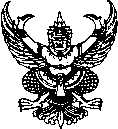 ส่วนราชการ  ที่  	วันที่   เรื่อง  ขออนุเคราะห์ใบเสร็จรับเงินจากทุนอุดหนุนงานวิจัยและโอนส่วนเงินสมทบเรียน  อธิการบดีสิ่งที่ส่งมาด้วย  หลักฐานการโอนเงินสมทบค่าธรรมเนียมมหาวิทยาลัย		ข้าพเจ้า.......................................................................สังกัด.......................................................ได้รับงบประมาณสนับสนุนการดำเนินงานวิจัยเรื่อง..............................................................................................จำนวน..........................................บาท (.........................................................................) จากแหล่งทุน........................................................................................ ประจำปีงบประมาณ........................................	บัดนี้ข้าพเจ้าได้รับเงินอุดหนุนการดำเนินงานวิจัยงวดสุดท้ายแล้ว และได้ดำเนินการโอนค่าธรรมเนียมอุดหนุนสถาบันตามข้อเสนอโครงการวิจัยที่ได้รับการอนุมัติจากแหล่งทุน ไปยังบัญชี    มหาวิทยาลัยราชภัฏอุตรดิตถ์ ธนาคารกรุงไทย เลขบัญชี................................................................................ เป็นจำนวนเงิน.......................................บาท (........................................................................................)       เมื่อวันที่...................................................เวลา...................................... ตามเอกสารหลักฐานการโอนที่แนบ	เพื่อให้การดำเนินงานวิจัยเป็นไปด้วยความเรียบร้อย ข้าพเจ้าจึงขอความอนุเคราะห์ออกใบเสร็จมหาวิทยาลัย รายการ.............................................................................................................................. จำนวน................................บาท (.........................................................................)		และขอความอนุเคราะห์จัดสรรงบประมาณดังกล่าว ตามประกาศการจัดสรรงบประมาณค่าธรรมเนียมอุดหนุนสถาบันจากงบประมาณสนับสนุนงานวิจัยและบริการวิชาการ พ.ศ. ๒๕๖๔ ดังนี้๑. ร้อยละ ......... จากค่าธรรมเนียมอุดหนุนสถาบัน เป็นเงิน........................................บาท (.........................................................)   ไปยังบัญชีรายได้มหาวิทยาลัย๒. ร้อยละ ......... จากค่าธรรมเนียมอุดหนุนสถาบัน เป็นเงิน........................................บาท  (.........................................................) ไปยังบัญชีกองทุนวิจัยมหาวิทยาลัยราชภัฏอุตรดิตถ์ ธนาคารกรุงไทย เลขบัญชี...........................................................................๓. ร้อยละ ......... จากค่าธรรมเนียมอุดหนุนสถาบัน เป็นเงิน........................................บาท (......................................................) ไปยังบัญชีกองทุนคณะ...........................................ธนาคารกรุงไทย เลขบัญชี...........................................................................จึงเรียนมาเพื่อโปรดพิจารณา(.............................................................)               		  นักวิจัย